Co nie pasuje w każdym rzędzie  i dlaczego?.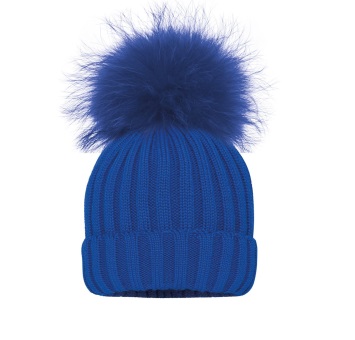 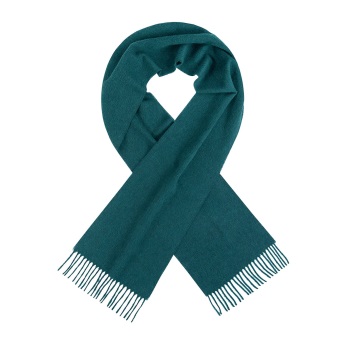 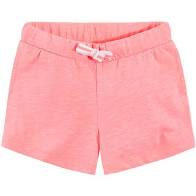 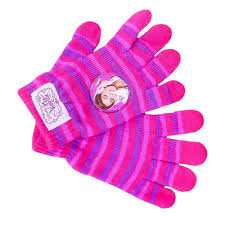 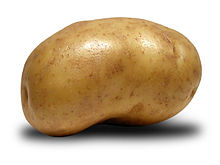 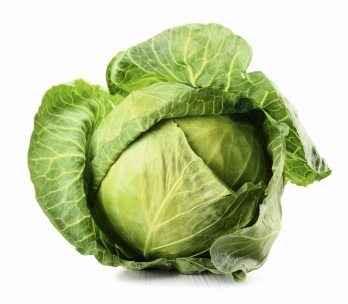 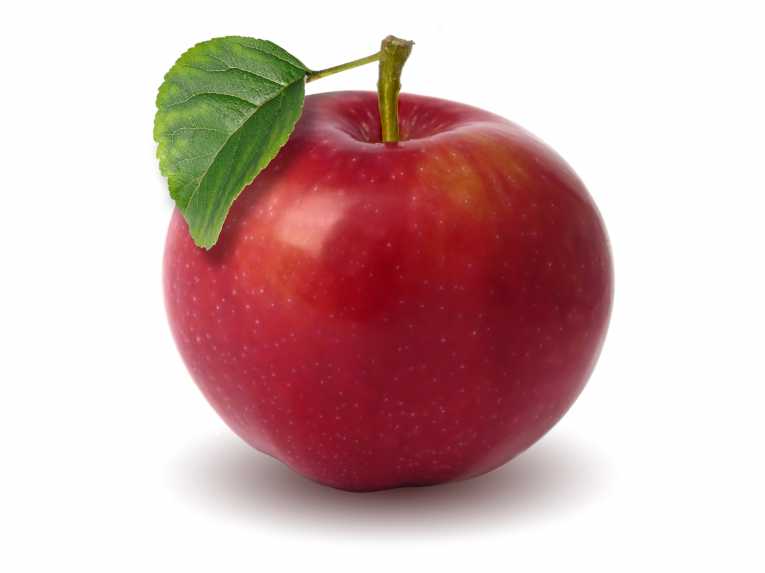 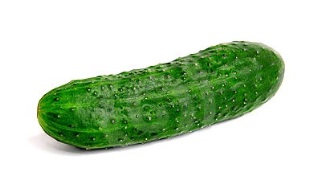 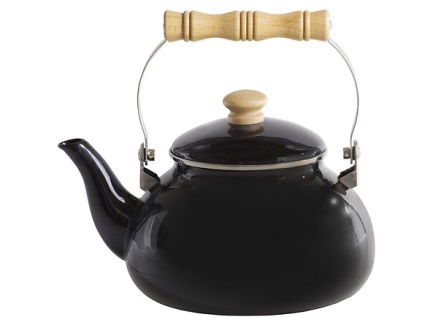 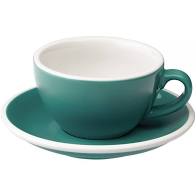 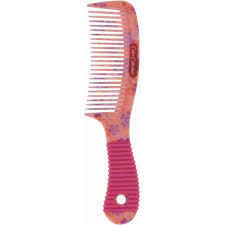 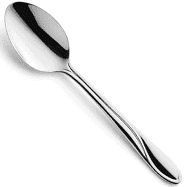 